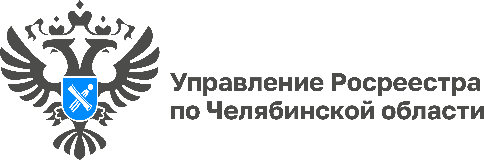 06.06.2024Напоминаем о важности регистрации прав на недвижимость6 июня 2024 года в России отмечается 225-летие со дня рождения великого русского поэта Александра Сергеевича Пушкина. Поэтому сегодняшнее подведение итогов реализации Федерального закона № 518-ФЗ от 30.12.2020 «О внесении изменений в отдельные законодательные акты Российской Федерации» о выявлении правообладателей ранее учтенных объектов недвижимости Управление Росреестра по Челябинской области резонно подкрепляет крылатой фразой о выдающемся поэте. В очередной раз напоминаем, что наполнение ЕГРН точными и достоверными сведениями о правах позволяет повышать актуальность и полноту данных об объектах, а также обеспечивает защиту имущественных прав собственников недвижимости. Южноуральцы - правообладатели ранее учтенных объектов - по желанию (т.е. в заявительном порядке) могут сами обратиться в Росреестр с заявлением о государственной регистрации ранее возникшего права через любой удобный МФЦ. При себе необходимо иметь паспорт и правоустанавливающие документы на недвижимость. Государственная пошлина за регистрацию ранее возникших прав на такие объекты не уплачивается.Итак, с начала вступления в силу закона о выявлении правообладателей ранее учтенных объектов недвижимости (29 июня 2021 года) и по состоянию на 1 июня 2024 года на территории Челябинской области осуществлена регистрация ранее возникших прав в отношении 74 515 ранее учтенных объектов недвижимости, 44 840 объектов недвижимости были сняты с кадастрового учета по результатам рассмотрения заявлений от органов местного самоуправления и выявлено 27 274 правообладателя в отношении 24 705 объектов недвижимости.Кстати, проверить наличие сведений об объекте недвижимости в ЕГРН собственники могут самостоятельно. В этом им может помочь сайт Росреестра (rosreestr.gov.ru). Самый простой вариант – сделать онлайн-запрос. Для этого достаточно обратиться к электронному сервису «Справочная информация по объектам недвижимости в режиме online». Чтобы получить более подробные сведения, необходимо заказать выписку с помощью сервиса Росреестра, портала Госуслуг (www.gosuslugi.ru).#РосреестрЧелябинск #518ФЗ #ВыявлениеПравообладателейРанееУчтенныхОбъектов  #ЦифраДня, #НаполнениеЕГРН, #РосреестрЧелябинск  #ПушкинскийДень Материал подготовлен пресс-службой Росреестра и Роскадастра по Челябинской области